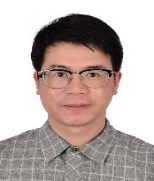 姓名：田华军职称：教授、博导院系：能源动力与机械工程学院职务：储能电池材料与应用技术研究所所长，材料科学与工程教研室主任研究方向：储能二次电池材料与器件；新型电化学储能材料联系方式：电话：010-61771291邮箱：Huajun.Tian@ncepu.edu.cn地址：主楼G350个人简介及主要荣誉称号：田华军，男，教授，博导，毕业于中国科学院大学，获工学博士学位。领导的团队长期从事单价离子电池，包括全固态锂电池、液态锂离子电池、钠/钾离子电池；多价离子电池，包括高安全性镁、铝、锌离子电池在内的高比能二次新型储能电池研究。先后在美国马里兰大学，澳大利亚悉尼科技大学，美国中佛罗里达大学系统开展先进二次储能电池研究工作，在Nature Communications（3篇），Advanced Materials（2篇），Energy & Environmental Science，Advanced Energy Materials，Advanced Functional Materials，ACS Nano（2篇），ACS Energy Letters，Nano Energy（2篇），Energy Storage Materials（2篇），Journal of Materials Chemistry A（5篇）等期刊上发表SCI文章40余篇，被引约2000次，申请专利12项，授权6项。所领导的“先进二次电池储能团队”重点开发应用于电动汽车以及适用于智能电网与局域储能用储能系统的高能量密度、宽温区、长寿命、低成本锂离子电池、高安全固态锂电池、高安全多价金属离子电池以及金属-空气电池储能体系。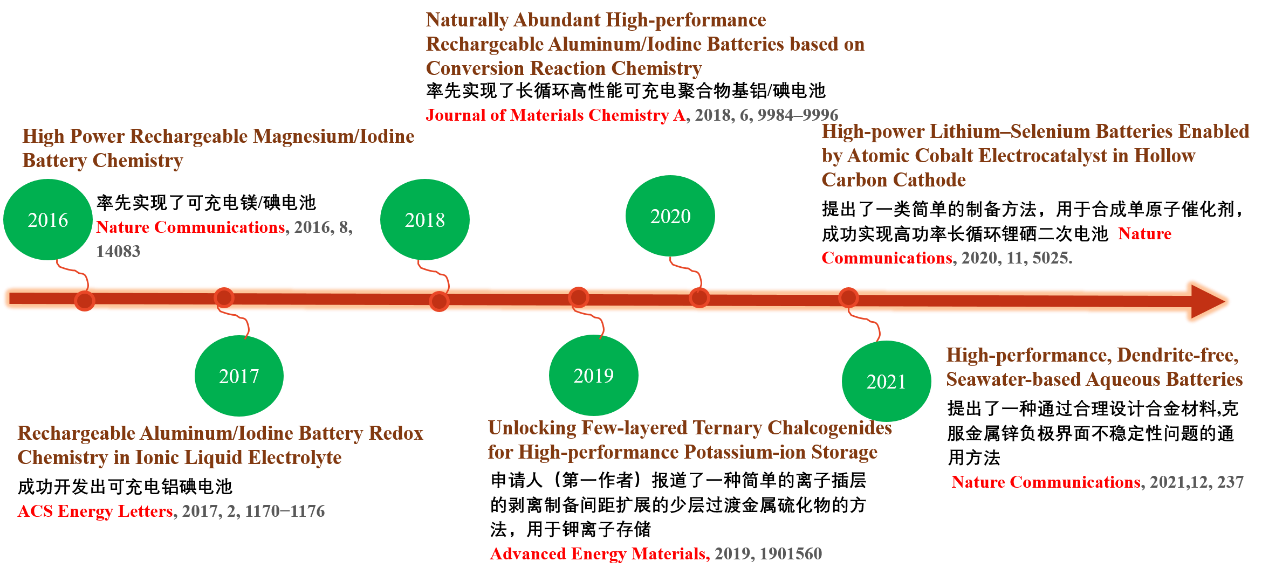 